Avondgebeden op Twitter en FacebookMijn #avondgebed voor wie vandaagaan bruggen bouwdeomdat het ondraaglijk bleekhet hart van de ander niet te kennenvoor wie zich niet liet ontmoedigendoor distels en dorensen niet opgafde ander te zoekenom Uw zegen over ons pogenom Uw licht in onze ontmoetingom vredeMijn #avondgebed voor leerkrachtenaan het begin van een nieuw seizoenom bewogenheid en liefdevoor de kinderen en jongerenom energie en kracht om het werkmet vreugde te doenom bemoedigingin de lastige omstandighedenvan dit seizoenom Uw zegen over henen over de klassenMijn #avondgebed voor wie vandaaggeloofde in die andervertrouwen schonken ruimte maakte om op te staanvoor wie vandaag hoop verleendein chaos en wanhoopvoor wie vandaagliefde voorleefdeen de haat, het cynisme en de onverschilligheiddeed verstommenom Uw zegenUw lichtMijn #avondgebed voor wie op de vlucht isen afscheid moest nemen van familie en vriendenvan thuis en van gedachte toekomsttot vreemdeling gewordenom medemensen die hun hart openenvoor wie klem zit maar niet weg kanen vreest voor zijn/haar levenom Uw beschuttingMijn #avondgebed voor wie de komende weekmet onrust, onzekerheid of zorg tegemoet zietvanwege behandelingen of gesprekkenvanwege stress op het werkvanwege de situatie van geliefdenof omdat vandaag gewoon lastig wasen de nacht te donkerom beschutting tegen kilteom Uw lichtMijn #avondgebed voor voorgangersmuzikanten, kosterskindernevendienstleidingcrèche, technicivoor allen die morgen meewerkenin de eredienstom Uw zegendat onze woorden, gebaren en stilteruimte mogen voor Uw koninkrijkvan liefde, erkenningrecht en bewogenheidom Uw hoopMijn #avondgebed voor iemand wiens levenvan de ene op de andere dagop zijn kop is gezetdiagnose: kanker met uitzaaiingenvoor wie leeft tussen hoop en vreesvoor familie en vriendenom genezing waar dat mogelijk isom Uw licht als we het levenof onze geliefde los moeten latenMijn #avondgebed voor wie opnieuwde dag voorbij zag gaanen de kilte van de nachtom in zich voeltwachtend op een mogelijkheidaan de rand van het vliegveldaan de rand van de weg naar de vrijheidonbereikbaar dichtbijom Uw zegen voor piloten en militairenom Uw beschermingMijn #avondgebed voor wie vandaagonverzettelijk de liefde leefdeen stem gaf aan wie stil vieldoor pijn en verdrietvoor wie de liefde leefdeen een medemens deed opstaanuit de rafelranden van vertwijfelingvoor wie de liefde leefdeen zich verzette tegen onrechtom Uw lichtMijn #avondgebed voor wie op een wachtlijst staatvoor een therapie, een instelling, of verpleegzorgvoor wie het leven tot stilstand is gekomennu handvatten ontbreken voor vandaagom mensen die niet opgevenom professionals die niet onverschillig zijnom toekomstom Uw toekomstMijn #avondgebed voor al die hulverlenersin Duitsland, België, Oostenrijk en Limburgvoor de crisisteamsvoor alle vrijwilligersal zoveel dagen in touwal zoveel leed gezienmaar die door hun onverzettelijkheidlicht brengen en getuigen van hoopom Uw nabijheidom Uw ontfermingMijn #avondgebed voor wie 's nachts wakker ligten de slaap maar niet kan vattenvoor wie juist in de duisternis gekweld wordtdoor zorgen om de dag die komtdoor pijn in het lichaamdoor schurende herinneringendoor verdrietom Uw hemelse vredeom Uw beschuttende vleugelsMijn #avondgebed voor onze politiedie soms met gevaar voor eigen levenzich inzet voor orde en veiligheiden steeds daar iswaar de nood hoog isvoor wie tijdens het leven lietvoor motoragent Arnovoor de nabestaanden en de collega'som Uw beschermende vleugels om hen heen
Mijn #avondgebed voor wie bedreigd wordtdoor het kolkende watervoor wie zoveel verloren heeft in de watersnoodvoor de nabestaandenom Uw beschuttingvoor wie door de golven van het levenwordt overspoeldvoor wie op drift is geraaktom een rots in de brandingom Uw houvastMijn #avondgebed voor wie vandaagvoor een anderrots in de branding wasvoor wie het uithieldin de zwaarte van rouwin de duisternis van afgebroken toekomstin de verpletterende stilteen de pijn tevoorschijn luisterdelichtdrager en hoopverlener wasom Uw bemoedigingUw lichtMijn #avondgebed voor wie zich voorbereidtop het definitieve afscheid van een geliefdeom Uw vrede in de chaos van emoties en geregelom ruimte voor tranen om de leegteom ruimte voor een glimlach om herinneringenom ruimte om het uit te schreeuwenom Uw beschuttende vleugelsMijn #avondgebed voor familie en vriendenvan iemand die door een noodlottig ongevalom het leven is gekomenvoor wie dat ondenkbare berichtsteeds maar hoort resonerenhet niet kan laten landenonwerkelijk verdrietverbijsterende stilteom Uw beschuttingin deze radeloosheidMijn #avondgebed voor wie een geliefde moet missenvoor wie de diepte van het nooit meeroverdag met zich meetorsten ht 's nachts niet kan vindenvoor wie een weg zoektin het onbekende land van de rouwwaarvan je de taal niet spreektom een troostende schouderom Uw beschuttingMijn #avondgebed voor wie zich inzetvoor onze rechtsstaatvoor rechters en advocatenvoor de officier van Justitievoor rechercheurs en agentenvoor journalisten en onderzoekersen nu met name voor Peter R de Vriesom Uw beschuttingom recht en gerechtigheidals bron van vredeMijn #avondgebed voor wie zich te ruste legtna gedane arbeiddat wat we vandaag deden en zeidenopbouwend en tot zegen mag zijnen als we deze dag onverschilligcynisch of liefdeloos leefdenvragen we om vergevingeen nieuw begin om te herstellenom Uw vrededeze nachtmijn #avondgebed voor wie lijdt aan deze wereldaan de onverzoenlijke taalaan onverschilligheid en wegkijkenaan misstanden dieonze machteloosheid bevestigenaan zorgen om het klimaataan zorgen om medemensenom Uw vrededat het goed genoeg isdat we niet uit Uw genade vallenMijn #avondgebed voor wie de ketenenvan slavernij met zich meedraagttot in het derde en vierde geslachtom erkenningom bevrijdingvoor wie in deze tijdleeft in slavernij en wordt uitgebuitkinderen, vrouwen, mannenom mensen die opstaan tegen dit onrechtom rechtom Uw lichtMijn #avondgebed voor zuigelingenkwetsbaar levenhoop en toekomst in zich dragendaan ons geschonkenvoor de liefde en toewijding van ouderszeker als ziekte zich aandienten er zorg is om de gezondheid van het jonge levenom Uw beschuttingwaar wij ons machteloos voelenMijn #avondgebed voor vluchtelingenaan de randen van Europaaan de rafels van de wereldvastgezet, ontmoedigdde hoop ontnomenop toekomsten ruimte om te zijnontmenselijkt, slechts een probleemen niemands zorgom mensen die blijven strijdenvoor humaniteitom Uw beschuttingMijn #avondgebed voor wie geen stem heeftniet gehoord, niet gezien wordtvoor wie zich onbeschut en ongeborgen voeltleeft met angst en bevenvoor wie de dag een obstakel isen de nacht de angsten doet herlevenom Uw beschuttingom een schoudereen luisterend oorom Uw vrede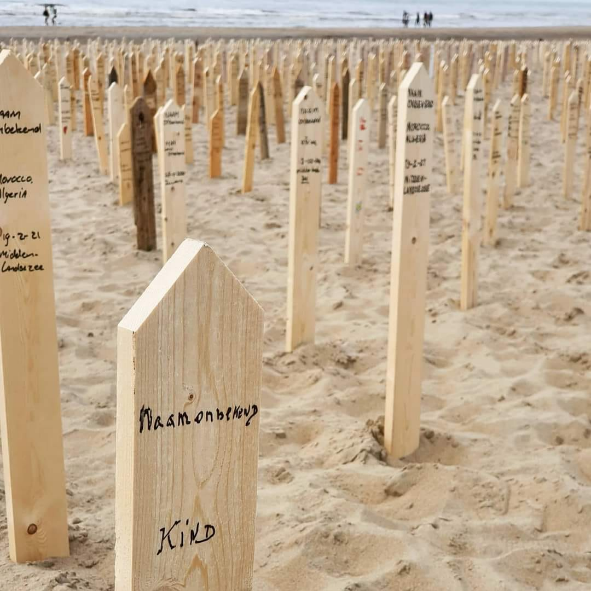 Mijn #avondgebed voor alle vluchtelingengestorven op de weg naar een betere toekomstnaamloosmaar niet voor wie hen mistouders, broers, zussen, vriendennaamloosmaar niet voor Uvoor al die vluchtelingenweggedruktongewenstverwenstdat wij in henChristus zelf herkennenMijn #avondgebed voor (pleeg)vadersdie hun kinderenonvoorwaardelijke lief hebben en trouw zijnom Uw zegenvoor wie zijn/haar vader mistvoor wie door vader beschadigd isom Uw lichtvoor wie een kind heeft verlorenvoor wie zo graag vader had willen zijnom Uw nabijheidMijn #avondgebed voor wie psychisch belast isen niet alleen de zwaarte van de ziekteen de verhalen meedraagtmaar ook zo vaak het onbegriphet ongeduld van de samenlevingmoet verdurenvoor wie zo lang moet wachtenop de juiste hulpen eenzaam isom Uw beschuttende vleugelsMijn #avondgebed voor wie vandaagniet meeging in haat en verdeeldheidmaar bleef geloven in de krachtvan waarheid en verzoeningvoor wie vandaag niet meegingin onverschilligheid en cynismemaar bleef geloven en in de ogenvan de anderChristus zagom Uw beschuttingen krachtMijn #avondgebed voor wie vandaagzo hard haar/zijn best moest doenom vol te houdenom niet onderuit te gaanvoor wie de rafelranden van het levenprobeerde te verhullenachter muren en maskersvoor wie niet mocht falenmaar daarin niet slaagdeom Uw liefdevolle LichtUw genadeMijn #avondgebed voor wie te maken kreegmet een hartstilstand en reanimatievoor wie het overleefde en hersteldeom Uw zegen over het nieuwe beginvoor de nabestaanden die zo onverwachtseen geliefde verlorennauwelijks of niet te bevattenonwerkelijk afscheidom Uw lichtMijn #avondgebed voor studerende jongerendie hun weg zoeken naar eigenheidtoekomst ontdekkenmaar te maken krijgen metseksueel misbruikeen onteigening van het lichaamde stilte van schuldgevoelde zwaarte van een geheimom de moed te pratenom een luisterend oorom Uw lichtMijn #avondgebed voor wie licht brachtin donkere gedachten van een naastevoor wie zich liet rakendoor het verhaal van die anderen haar/hem even vrij luisterdevoor wie een oase wasin de woestijn van eenzaamheidvoor wie een schouder wasin de storm van verdrietom Uw zegenMijn #avondgebed voor wie te maken heeft (gehad)met huiselijk geweld of seksueel misbruikvoor wie van binnen versplinterd raakteen met zoveel zwaarte-de zwaarte van geheimenvan niet geloofd wordenvan schaamteen schuldgevoel-probeert te overlevenom erkenningom Uw lichtMijn #avondgebed voor wiegaan samenwonen of trouwende liefde als teken van hooptoekomst in verbondenheidom Uw zegen over hun liefdevoor wie leeft met onvervuld verlangenof de liefste heeft verloren aan de doodom Uw beschuttingvoor wie pijn leed in de relatieom ruimteom een luisterend oorMijn #avondgebed voor een meisje van 7verdrietig om het hondje van opa en omadat vandaag is gestorvenvoor onze huisdierenbron van vreugde en troostvoor de scheppingdat we met respect en liefde omgaanmet het levenom Uw bewogenheid met onze tranenom Uw zegen over onze liefdeMijn #avondgebed voor wie afscheid namvan een geliefde- 'tot straks' en een vluchtige kus -tot het noodlot toesloegen het 'nooit meer'bittere realiteit werdvoor wie het leven van de ene op de andere dagop zijn kop werd gezetom een nabij medemensom Uw beschuttingMijn #avondgebed voor wie niet mag zijnmaar moet worden wat de ander vindtvoor wie onderdrukt en vervolgd wordtom geloof, levensovertuiging, rasom seksuele gerichtheid of geslachtvoor minderhedenom ruimte te mogen zijnom erkenning - gezien en gewaardeerdom Uw beschuttingMijn #avondgebed voor wie gebukt gaatonder schuldgevoel en schaamtevoor wie geheimen meetorstte groot om te dragente bedreigend om te vertellenvoor wie zoekt naar bronnennaar plaatsen om op adem te komenmaar geen erkenning en ruimte vindtbitterom Uw beschuttingom lichtMijn #avondgebed voor wie blijft hopendwars door lijden en nood heenvoor wie geborgenheid en warmte geeftaan wie koud is gewordenen de kilte tot in de ziel ervaartvoor wie de ander doet opstaanuit doodsheid en duisternisvoor wie de Geest ademten tot licht isom Uw zegenMijn #avondgebed voor de 3 gemeenteledenJob, Bianca en Rikdie op Pinksterzondag belijdenis dedendat deze keuze tot zegen mag zijnvoor wie zoekt, aarzelt of twijfeltom een weg die richting en rust brengtvoor wie zeker weet en overtuigd gelooftom mildheidom Uw lichtMijn #avondgebed voor wie vandaagde regenboog was tegen de donkere hemelvoor wie het uithield in de stiltezodat het onzegbare aanwezig kwamvoor wie de glimlach wasin het verweerde gelaat van de andervoor wie vertrouwen schonkhoop opende enliefde deeldeom Uw zegenMijn #avondgebed voor mensendie in weerwil van al het nieuwsen tegen al die stemmenzich blijven bekommeren om medemensenen zich niet verloren leven in onverschilligheidblijven vertrouwenen zich niet verliezen in cynismeliefde levenen niet de haat voedenom Uw zegenMijn #avondgebed voor wie leeftmet verborgen verhalenverstild verdrietonbegrepen pijnverlammende geheimenverscholen in het hartachter vallende murenvoor wie leeft met schaamtelijdt aan schuldom Uw liefdedie ons bij name noemtdie ons verhaal onthultom Uw beschuttingMijn #avondgebed voor Israël en Palestinavoor kinderen, vrouwen en mannendie onder vuur liggenom Uw beschermingvoor de leiders om moedverder te kijken dan deze escalatiete werken aan recht en gerechtigheidom kracht elkaar de hand te reikenen samen te schuilenin Uw vredeMijn #avondgebed voor meisjes en vrouwendie altijd weer de eerste slachtoffers zijnin oorlogen die gaan om macht en 'waarheid'zo vaak de oorlogen van mannenvoor de meisjes in Kabulvoor de vrouwen in een fundamentalistische contextom Uw ontfermingom onze bewogenheidMijn #avondgebed voor (groot)moedersvoor hun onvoorwaardelijke liefdevoor hun bewogenheid en trouwvoor het gegevendat ze er waren, dat ze er zijnop kruispunten in het levenom Uw zegen over hun aanwezigheiddat hun leven tot zegen mag zijn
Mijn #avondgebed voor wie haar/zijn moedermoet missen, verloren aan de doodvoor wie beschadigd is geraaktin het contact met haar/zijn moedervoor wie zo graag (groot)moeder was gewordenmaar het verlangen onvervuld bleefvoor wie een kind heeft verlorenom Uw lichtMijn #avondgebed voor wie offers heeft gebrachtvoor onze vrijheidvoor wie het leven lietof gewond raakte in lichaam of zielvoor families die somstot in het vierde geslacht de pijnmet zich meedragenvoor wie de vrijheid bewaaktvoor wie de vrijheid koestertom Uw beschuttingMijn #avondgebed voor kinderenwereldwijddie tot object zijn gemaakten tot in de zielverwond zijnen soms levenslangworstelen met gevolgenvan seksueel misbruikom onze woede over dit onrechtom Uw beschuttingvoor de zedenrechercheursom Uw zegenover hun volhardende strijdMijn #avondgebed op deze dag van de arbeidvoor werknemersdat zij werk mogen doen dat voldoening geeften het dagelijks leven mogelijk maaktvoor werkgevers en ondernemersom Uw zegenen om bewogenheid met werknemersvoor wie tegen hun wil werkloos zijnom Uw beschuttingen voor wie uitgebuit en misbruikt wordttot slaven gemaaktsoms zo jong nogom rechtom Uw lichtMijn #avondgebed aan het begin van de nachtom Uw bewogenheid over wat het ons brachtom dankbaarheid om zegeningenom Uw nabijheid in pijn en tegenslagom Uw licht in onze aanwezigheiddat onze woordenons zwijgenons doenons latentot zegen mogen zijnvoor de ander op ons padMijn #avondgebed voor wie in haar of zijn levente maken heeft (gehad)met onrechtvan wie grenzen werden overschredenhet lichaam onteigendde stem verstildhet leven gestoldin de sportop schoolin de kerkin het gezin - waar dan ookom heilzame woedeom erkenningom Uw stemMijn #avondgebed voor voor wie altijd weerbelandt in de brandhaardenvoor wie geen keuze heeftgeen mogelijkheden zieten zich steeds terug vindtaan de kant van wie geen stem heeftvan wie kwetsbaar isin Braziliëin Indiaom solidariteitom Uw bewogenheidMijn #avondgebed voor wie tot rust komtin de schaduwen van de avondvoor wie schuiltin de plooien van de nachtals het ritme van de dagverstomtde druktevoor even oplosten alle stemmenzwijgenvoor wie in de kieren van de duisternishet licht geboren ziet wordenom Uw vredeMijn #avondgebed op deze #dagvandeaardevoor de heuvels en de bergen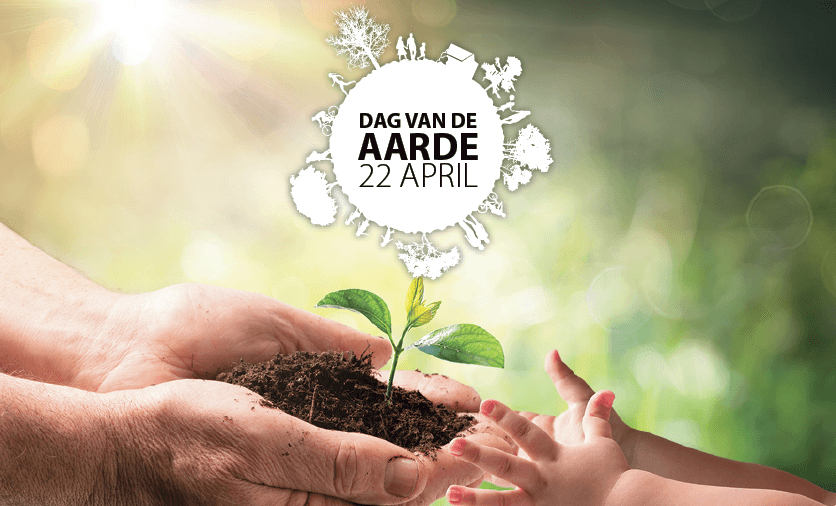 voor de uiterwaarden en de poldersvoor de rivieren en de oceanenvoor de vogels en de vissende dieren op het land -dat wij zorgzaam en respectvolomgaan met de aardeopdat Uw scheppingUw Naam groot maaktMijn #avondgebed voor wie op de IC ligtvoor wie vecht voor haar/zijn levenzweeft op de rand van de eeuwigheid misschienvoor familie en vriendendie waken en biddenroepen en zwijgenvoor artsen en verpleegkundigenmet hun niet aflatende zorgom Uw lichtom Uw beschuttingMijn #avondgebed om gelooftegen cynismeonverschilligheiden middelmatigheiddat we ons niet verloren levenom hoopdie ons uit tiltuit doem en gelatenheiddat we durven lopen over waterom liefdetegen wrokbitterheid en haatdat we in de schaduwvan Uw bewogenheidvrede vindenMijn #avondgebed voor wie leeftin het onbekende land van rouwwaardoor je somszo dolend en zoekendnaar houvastverstiltomdat je de taal niet spreektvoor wie die ander is verlorenbij wie je thuis kwamvreemdeling gewordenin het eigen levenom Uw engelenom Uw beschuttingMijn #avondgebed voor burgers die lijdenonder onverschilligheid en machtsdenkenvan overheden - zoals in Braziliëvoor wie vermalen raaktin de molens van bureaucratievoor wie geen stem heeftvoor wie geen mogelijkheden ziet om op te staanom onze woedeom Uw rechtom Uw lichtMijn #avondgebed voor wie zich inzetvoor vrede en veiligheid in de wereldvoor militairen op vredesmissiesvoor het thuisfront dat soms zo in spanning wachtvoor wie waakt en waakzaam isopdat wij in rust en vrede levenom Uw beschuttingom Uw lichtMijn #avondgebed voor Nederlandersmet een migratieachtergrondvoor statushouders en vluchtelingendie op hun weg zo vaakwantrouwen ontmoetenvan de overheid en medelandersdie zo vaak kampen met achterstellingontkenning en onrechtom medemenselijkheidom Uw beschuttingMijn #avondgebed voor de verpleegkundigenop IC's en verpleegafdelingenvoor de artsenvoor iedereendie al zo lang volhoudten toch steeds maar weer doorgaatin de frontlinieterwijl de druk blijften de vermoeidheid toeneemtom solidariteit en saamhorigheidom Uw beschuttingMijn #avondgebedMoge je toekomst zijn zonder stormMaar mocht er storm komendat de wind je in de rug blaastmocht de storm tegenwind zijndat je luwte vindtmocht de stormde bodem onder je bestaan wegslaandat de Levende HEER je opvangten doet opstaan om de storm te weerstaanMijn #avondgebed voor wie psychisch belast ismaar de juiste zorg ontbeertvoor wie moet wachten, wachten, en wachtenterwijl het water aan de lippen staatvoor wie te complex blijkten opnieuw moet wachtenvoor jongeren die het niet meer wetenom iemand die hen zietom Uw lichtMijn #avondgebed op Stille ZaterdagSpreek toch Goden wek in mij het levenspoel weg de doodsheidde traagheid en ongeloofWek in mij de hartstochttegen onverschilligheidWek in mij onrustom weerstand te bieden aan de machtente volharden tot ik hoorUw woord dat leven scheptMijn #avondgebed op Goede VrijdagVergeef ons Godwaar wij U uit onze wereld hebben uitgestotenVergeef ons Godwaar wij liever geloven in cynismeVergeef ons Godwaar wij de ander niet zagenVergeef ons Godwaar we uw liefde niet wilden zienWij roepen om ontfermingom Uw lichtMijn #avondgebed op deze Witte Donderdagvoor mensen die leven met tekortom medemensen die brood breken en delenvoor mensen die hongerennaar recht en gerechtigheidom een plaats aan de tafelvoor wie gebutst en beschadigd isom Uw beschuttende vredehttps://www.youtube.com/watch?v=GrWrKgQlPUkMijn #avondgebed voor wie stil gezet isdoor een bericht dat het leven verandertdoor een ziektedie alle terreinen van het leven bezetdoor verlies van iemanddie niet gemist kan wordenom Uw vrede nu de nacht gekomen isom het Licht dat in het holst van de nachtgeboren wordtMijn #avondgebed voor mildheid en geduldin onze samenlevingvoor interesse en aandacht voor de andervoor respect voor grenzen en eigenheidvoor saamhorigheidom bruggenbouwers die de ander verstaanom hoopbrengers die blijven gelovenin de dialoog met die anderom Uw lichtMijn #avondgebed voor de nabestaandenvan een gewaardeerd en bevlogen collegaom Uw beschuttingom Uw vleugels van genadedat zijn betrokkenheid op medemensenzijn liefde voor het Evangeliezijn verlangen naar recht en gerechtigheidmet ons mee mag gaanin onze hoofden en hartenMijn #avondgebed om Uw liefdein deze tijd van bitterheid en haatom Uw vertrouwen in ons- dat wij in ons doen en latenmogen laten zien wie U bent -in deze tijd van wantrouwenom Uw hoop voor onshouvastin deze tijd van onzekerheidspeelbal van de golvenom Uw vrede en rechtMijn #avondgebed voor vriendenvoor hun trouw en verbondenheidvoor het weten dat hoe lang je elkaar niet sprakhet altijd zal voelen als gistervoor hun onvoorwaardelijke steunvoor hun luisterend oorde praktische hulphet er zijnzodat het leven kleur krijgtom Uw beschuttingMijn #avondgebed voor wiegaandeweg in het levente maken kreeg met woordengebarenof handelingendie klein maaktenen onteigendenterwijl die zich nesteldenin het hoofd, het hart en de zielen draden van minderwaardigheiden wantrouwen sponnenom hoopom geloofom Uw liefdeMijn #avondgebed voor wie op de vlucht isverdreven van huis en haardvoor wie niet vrij is om te gelovenom te zijnvoor wie vast is komen te zittenin vluchtelingenkampensoms jarenlangin onveilige omstandighedenen het kamp brandtom Uw ontfermingom onze bewogenheidMijn #avondgebed voor landdat lijdt onder droogtevoor mensen die kampen met gebrekvanwege het tekort aan watervoor land dat overstroomt en wegspoeltvoor mensen die huis en haard moeten verlatenom nabijheidom onze zorg voor Uw scheppingom Uw beschutting#WorldWaterDayMijn #avondgebed voor wie te maken heeftmet beperkingen, psychisch of lichamelijkmet afhankelijkheidmet de vraag wie je nog bentals je lichaam je in de steek laatom de overtuigingdat jouw liefde voor anderen onmisbaar isdat jouw aanwezigheidtot zegen isom Gods beschuttingMijn #avondgebed voor de Molukse gemeenschapde geen erkenning kreegvoor hun inzet en loyaliteit in Indonesiëdie zoveel moest doorstaanen terzijde werd geschoventoen ze in Nederland aankwamom erkenningom rechtom Uw zegen over hun inspanningeneen leven op te bouwenMijn #avondgebed voor wie vandaaghet leven even lichter maaktedoor een vriendelijk gebaardoor mildheiddoor haar of zijn aanwezigheidwaarin erkenning wasruimte om te vertellenof gewoon te zwijgendoor vertrouwen te schenkenhoop te delenen liefde te levenom Uw zegenMijn #avondgebed voor wie in deze verkiezinggeen stem heeftvoor ongedocumenteerdenvoor kinderen, peuters en baby'svoor de generaties die komenvoor het land, de dieren, de vogels en de vissendat wij in onze keuze ook stem aan hen mogen gevenom Uw zegenMijn #avondgebed voor bruggenbouwersvoor wie de ander probeert te begrijpenen luistert voorbijde stiltede schreeuwde woedede gebutste zielen ziethoe de ander een onmisbaar medemensen een waardevolle gesprekspartner isvoor onze samenlevingom Uw zegen over ons samenMijn #avondgebed voor wie het licht durft ontsteken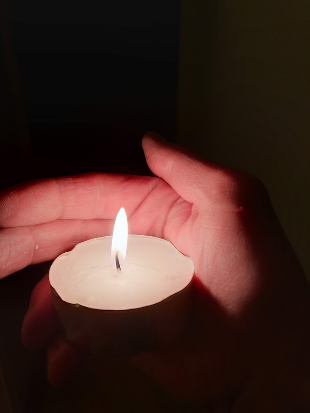 voor wie het vuur doet brandenvoor wie de kwetsbare vlam beschermtvoor wie daar iswaar het donker is gewordenen het duister het hoofd zwaar maaktwaar de hoop verdwenen lijkten het enthousiasme gedoofdom Uw beschuttingMijn #avondgebed voor vrouwen en meisjesmannen en jongensdie te maken kregen of hebbenmet ongewenste grensoverschrijdingenhet lichaam onteigendsoms zelfs tot de doodom woede om dit onrechtom bewogenheid vanwege de impactom trouw in de jaren van pijnom Uw beschuttingMijn #avondgebed voor wie deze nacht moet werkenvoor wie vannacht over ons waaktof voor ons zorgtom Uw zegenon Uw beschuttingvoor wie deze nachtzo graag zou willen slapenmaar wakker ligtvanwege het verledenvanwege de morgen die wachtvanwege de toekomstom Uw vredeMijn #avondgebed voor wie tot zwijgen is gebrachtvoor wie geen stem meer heeften het aan woorden ontbreektterwijl de verhalen verstild wachtenop de bodem van het hartmaar in de nachtzo levend aanwezig zijnongrijpbaar bepalendom Uw beschuttingom iemand die stem geeftMijn #avondgebed nu de lente lonktvoor het zaad dat we zaaienin de harten van medemensenin de levens van kinderenin de schoot van de aardedat het mag opschieten tot liefdemag uitbotten in recht en bewogenheiddat het mag getuigenvan Uw toekomstvoor heel de scheppingMijn #avondgebed voor zoekers, dromers en pioniersvoor wie nieuwe wegen durft in te slaanen de ruimte van het leven ontdektin het eigen levenin geloofsgemeenschappenin de samenlevingvoor wie anderen in beweging brengten hoop onthultom Uw zegenom Uw lichtMijn #avondgebed voor vrouwendie door hun wijsheid, vasthoudendheidambitie en liefde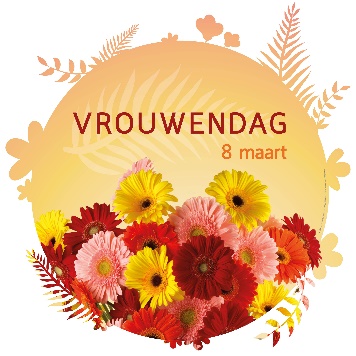 velen tot voorbeeld zijnvoor vrouwen die op hun weg- van jongs af aan soms -te maken krijgen met achterstellingseksisme en seksueel geweldom recht en respectom ruimteom Uw zegenMijn #avondgebed voor wie vandaagde hand op de schouder waseen luisterend oorsteun in de rugbeschutting tegen stormwindde glimlach in de ogende ruimte voor een lachin dat ene gebaarof in trouwe nabijheidom een zegen over jouw woordenover jouw doenen over je zijnMijn #avondgebed voor wie een streep troktot hier en niet verdervoor wie strijdt voor medemenselijkheidtegen seksismetegen racismetegen antisemitismetegen alles wat een een medemensontmenselijktom moed en kracht vol te houdenom Uw lichtom Uw zegenMijn #avondgebed voor wie moe isvan alle geldzorgenvoor wie wakker ligt om de dag die komtwaarin het maar niet licht wordtvoor wie verdwaaltin alle regels en regelingenen de rekening betaaltom iemand die nabij isen die ander zietstem geefttot schouder isom Uw licht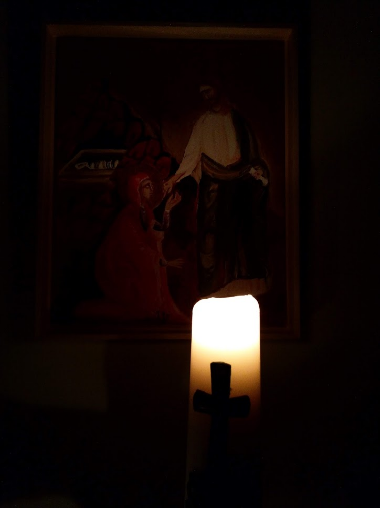 Mijn #avondgebed om een beetje lichtvoor wie het donker is gewordenin hoofd, hart en zielom hoop tegen de klippen op- die niet gevangen bleefin de dood -voor wie het bang ten moede isom een troostend gebaardat oprichtvoor wie gebukt gaatonder zorgen, angst of verdrietMijn #avondgebed voor wie ziek isgeworden door het coronavirusvoor wie vecht voor zijn of haar levenvoor wie rouwt om wie gestorven isvoor wie herstellende isen moet revaliderenvoor wie om hen heen staanom Uw beschuttingom moed hoop te houdenom kracht te volhardenMijn #avondgebed voor aanstaande moedersdie nieuw leven in zich dragenom Uw beschuttingvoor ouders die het nieuwe levenin hun armen mochten sluitenom Uw zegenvoor de pasgeboreneteken van hoopom onvoorwaardelijke liefdeeen hartelijk welkomin onze wereldMijn #avondgebed voor wie de liefde leeftals medicijn tegen haat, bitterheid en onverschilligheidvoor wie bruggen bouwt door de ander te zienen die ander tevoorschijn luistertvoor wie strijdt voor recht en gerechtigheiden geduld, rust en vrede voorleeftom Uw zegenMijn #avondgebed voor wie vluchttevanwege oorlog, dreiging of zorgenmaar strandde aan de randen van Europaop plaatsen waar medemenselijkheid verloren gingwaar vrouwen, kinderen en mannenlijden door kou en harteloosheidom Uw liefdedie ons verharde hartin Uw licht verandertMijn #avondgebed voor wie de moed heeftop te staan tegen haat en ontmenselijkingvoor wie strijdt voor recht en gerechtigheidvoor wie haar/zijn leven in de waagschaal stelten soms met de dood moest bekopenin Wit-Ruslandin Ruslandin...om solidariteitom Uw lichtMijn #avondgebed voor wie zich wil hullenin het duister van de nachtom zich blijvend te verschuilenvoor wat in de morgen wachtvoor wie wacht op een uitslagvoor wie uitziet naar een uitspraakvoor wie zich voorbereidt op een afscheidom de troost van Uw naamIk ben bij jeMijn #avondgebed voor wie in deze wereld kwammaar nooit thuisongewenst, ongekend, ongeliefden nu lopend op drijfzandzoekend naar houvastom mensen die jouw stem horen -ook tussen het vuilin de puinhopendie jij meekreegom Uw onvoorwaardelijke liefdeals bron van herstelMijn #avondgebed voor wie te maken hadvoor wie te maken heeftmet misbruik binnen een geloofsgemeenschapen verwond is tot in de zielom ruimte er te mogen zijnom erkenningom rechtom woedeom mensen die niet wegkijkenontkennen of bagatelliserenmaar voor die anderUw licht zijnMijn #avondgebed voor wie spreekt en handeltmet mildheid en geduldvoor wie de ander in de ogen kijkt en zietvoor wie zich niet laat leiden door angsthaat, cynisme of onverschilligheidvoor wie de liefde leeft- de taal van verbinding, bewogenheid en recht -om Uw zegenMijn #avondgebed voor wie vandaag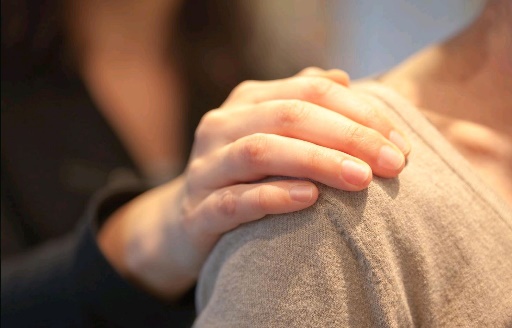 de hand op de schouder wasvoor wie vandaag de ander droegin bemoedigende woordenopbouwende handelingenen steunende aanwezigheidvoor wie durfde luisterentot voorbij de stiltevoor wie omarmdedoor te zwijgen of te sprekenom Uw zegenMijn #avondgebed voor wie vanavond niet kan slapenomdat de dreiging van geweld en misbruikin de schemering en de nachtte vaak waarheid werdwordtvoor wie wakker ligtdoor wat is aangedaandoor de stemmen van vroegerom erkenningom rechtom Uw beschuttingom Uw lichtMijn #avondgebed voor wie verdwaald raakteen de weg niet terug kan vindennaar vandaagnaar geliefdendie vervaagd en onherkenbaar zijnvoor wie om hen heen staanen verdriet hebben om wat niet meer isom een moment van verbondenheidom mensen die trouw zijnom Uw bemoedigingMijn #avondgebed voor wie het licht aan steektbij wie zich verloren dacht in het donkervoor wie de weg naar het hart vindtbij wie door teleurstellingen en pijnzich door muren probeert te beschermenvoor wie een stem geeftaan wie niet gehoord werdvoor wie zietom Uw zegenMijn #avondgebed voor de aardevoor de oceanen en de zeeën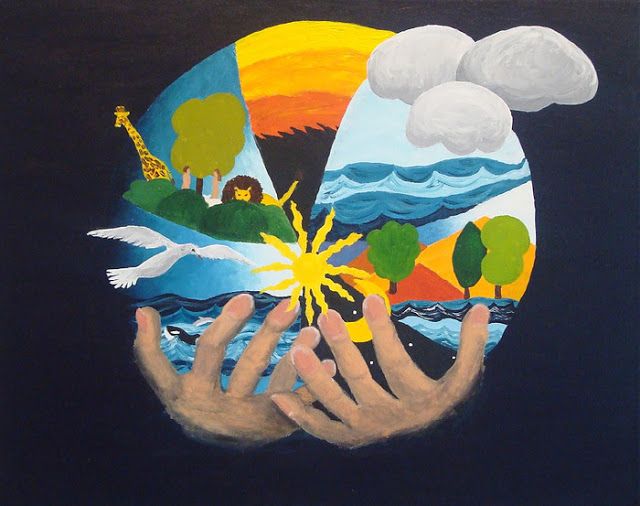 voor meren en rivierenvoor de heuvels en de bergenvoor de polders en de weilandenvoor de vissen en de dieren in de zeevoor de vogels en de dieren op het landvoor de krekels en de vlindersdat zij Uw naam groot makenMijn #avondgebed voor die jongerendie zoveel moeite hebben om toekomst te zienen zich verloren voelen in de leegtenu er zoveel niet kanen contact en verbinding zo gemist wordtom wie neerslachtig isom kracht vol te houdenom moed om te gaan met onzekerheidom Uw lichtMijn #avondgebed voor wie moe en uitgeputblij is dat het weekend isvoor wie even geen rek meer heeftteleurgesteld, boos en verdrietigom alle maatregelendie maar durenom Uw vrede en rustom moed de dag te ontvangenen zegeningen te zienom Uw kracht vol te houdenom hoopMijn #avondgebed voor wie reikhalzenduitkeek naar het einde van de dagmaar tegen de nacht opzietvoor wie in onze samenlevingmoeite heeft om mee te komenen niet in deze maatschappij pastnaar de rand gedrevenvoor wie niet gezien wordten geen stem heeftom Uw vredeom rechtMijn #avondgebed voor wie deze dagtoch maar weer mooi gedaan heeftvoor wie door een gebaar of een woordeen ander tot steun en hoop wasvoor wie licht heeft gebrachtdoor er te zijnvoor wie deze dagin mildheid en ontfermingdoorleefdeom Uw zegenom Uw bewogenheidMijn #avondgebed voor de nachtdienstvoor de verpleegkundigen in wijk of instellingvoor artsen en hulpverleners die paraat zijnvoor wie waakt voor onze veiligheidvoor de strooiploegvoor een ieder die vannacht werktom Uw beschermingom Uw zegendat hun werk tot zegen mag zijnMijn #avondgebed voor slachtoffers van de Holocaustvoor wie werd ontmenselijktom Uw ontferming en troostom Uw lichtvoor onze samenlevingvoor wie zich verzet tegen haatvoor wie in de ander zijn/haar medemens blijft zienvoor wie niet zwijgtmaar trouw blijftaan Uw liefdeMijn #avondgebed voor wie juist nuzo verlangt naar een omhelzingeen knuffeleen hand op de schouderomdat je los moest latenwie je niet missen kanomdat je hart uitgaatnaar wie zich verloren voeltom nabijheid voorbij de afstandom het hart dat de taalvan Uw liefde spreektMijn #avondgebed voor onze geloofsgemeenschapnu we de laatste tijd zo vaakgeconfronteerd zijn met de doodomdat gemeenteleden ons ontvallenen rouw met ons meegaatom Uw licht in deze donkere dagenom gebaren van hoopdie ons op de wegvan leven brengenom Uw geborgenheidMijn #avondgebed voor journalistenfotografen en cameramensendie nieuws verslaanvoor wie onderzoekt en graaftnaar waarheiden gidst in het landvan meningenom moed feiten boven water te krijgenom bemoediging om in deze tijdhet werk te kunnen blijven doenom Uw beschuttingMijn #avondgebed voor handhavers,politieagenten en boa'sdie in een verdeeld landde orde moeten bewarenom kracht rust uit te stralenom moed trouw te blijvenaan recht en gerechtigheidom Uw beschuttingom Uw beschermende vleugelsMijn #avondgebed voor wie in deze tijdzich voorbereidt op een huwelijkof is gaan samenwonenvoor wie in verwachting isof wie een nieuw leven in de armen mocht sluitenom Uw zegen over het nieuwe levenover verbondenheiddat je ook tot zegen mag zijnvoor mensen om je heenMijn #avondgebed voor wie de slaap niet kan vattenen overdag geen rust kan vindenomdat een kind, een kleinkind, een partner,een familielid, een vriend of een collega- die ander die je niet missen wilt -zo ziek isdat voor haar of zijn leven wordt gevreesdom Uw beschuttingMijn #avondgebed voor wie zich voorbereidenop het definitieve afscheidvoor wie geliefden hebben verlorenen gaandeweg de betekenis van 'nooit meer' ontdekkenvoor wie een weg zoekt in het weerbarstige land van rouwom mensen met aandachtom mensen die een schouder zijnom Uw lichtMijn #avondgebed voor wie alle dreiging inen zorg om de wereldziet wegvallennu ziekte of verlies het eigen leven is binnengedrongenomdat geliefden vechten voor hun levenomdat gezinsleden behandelingen ondergaanen we bepaald worden bij machteloosheidom houvastom Uw lichtMijn #avondgebed voor (pleeg)ouders en verzorgersdie in deze dagen moeten woekerenmet tijd en aandachtmet de ruimte in huisterwijl vermoeidheid binnen sluipten het uitzicht ontbreektom moed om vol te houdenom ruimte ook het goede te kunnen blijven zienom Uw beschuttingMijn #avondgebed voor wie de woorden niet vindten het aan zinnen ontbreektom uit te leggenwat van binnen leeftomdat de diepte beklemten er slechts stilte restom een woord - Uw Woord - dat draagtom een ander die het uithoudtin het zwijgenin de schreeuwom die AnderMijn #avondgebed voor wachters in de nachtvoor wie verlangenduitziet naar de morgenwaakt tegen cynismezich niet overgeeft aan lauwheidof onverschilligheiden vasthoudt aan liefdevolhardt in geloofhoop houdtomdat het licht van de morgenzal bevestigen:je bent niet alleenMijn #avondgebed voor wie de grondonder de voeten voelt schuddenvoor slachtoffers van de aardbevingin Kroatië en waar dan ook in deze werelden voor wie er figuurlijkgeen grond onder de voeten meer ishet levenshuis schudt en instortom Uw ontfermingom Uw liefde onder onsMijn #avondgebed voor instellingen en verpleeghuizenvoor ouderen, voor mensen met een beperkingof met een kwetsbare gezondheidvoor Parkzichtwaar zoveel zorgen zijnvanwege coronawaar zoveel verdriet isom wie gestorven isom Uw troost en nabijheidvoor bewonersen personeelMijn #avondgebed voor wie zich deze kerstnachteenzaam en verloren voeltvoor wie niet thuis kon komenen onderweg stranddevoor de chauffeursvoor wie deze dagen mensen mistverloren aan de dood of aan het levenvoor wie zo verlangt naar uitzichtom Uw licht voorbij het duisterMijn #avondgebed voor wie in haar/zijn relatie eenzaam isniet gezien, ontkend of niet gegrepenvoor wie in haar/zijn relatie te maken heeftmet dreiging en geweldvoor wie soms na zoveel jarende moed vond omuit een destructieve relatie te stappenom rechtom Uw geborgenheidMijn #avondgebed voor wie deze dagendie ander zo mistomdat de stoel leeg blijft tijdens de feestdagenomdat de lach verstomd isomdat die ander niet gemist kan wordenmisschien een verlies van eerderof van onlangsmaar de dood schuurtdeze dagenmeer dan ooitom Uw beschuttingMijn #avondgebed voor wie geliefden heeft verlorenaan het coronavirusvoor wie ziek isen vecht voor haar/zijn levenvoor de wie werkt in de gezondheidszorgvoor wie door de maatregelenzorgen heeft om de toekomstvoor wie eenzaam isom verbondenheidom Uw liefde#nietalleenMijn #avondgebed voor wie het licht aansteektin het leven van de andervoor wie in het holst van de nachteen schouder iseen luisterend ooren zwijgend meeschreeuwtVoor wie toekomst opentdoor de ander vertrouwen te schenkenen in liefde vast te houdenom Uw beschuttende vleugelsMijn #avondgebed voor wachters in de nachtvoor wie nachtdienst heeften zorgt, waakt of werktom Uw beschuttingvoor wachters in de nachtdie de hoop levend houdendie blijven geloven in rechten medemenselijkheiden de liefde levenen zo zelf het ochtendgloren zijnom Uw zegenMijn #avondgebed voor wie in deze dagenzo verlangt naar een beetje lichtvoor wie deze nachtzo moeilijk kan slapenmet een hartzwaar van verdriet of zorgvoor wie zo uitzietnaar een beetje troostom een medemensin wie het licht breekttot Uw boogbelofte van Uw aanwezigheidMijn #avondgebedAls de nacht valten de lichten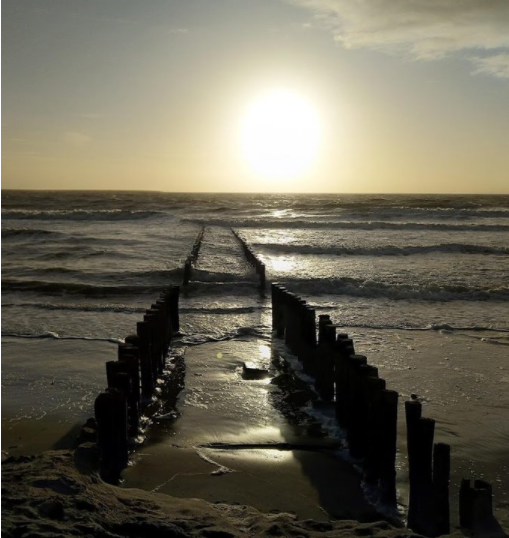 een voor eengedoofd wordenAls de nacht valten het levenonherroepbaaruit de tijd vloeitAls de nacht valten het donkerzich in hoofd en hartvast zet-weet dandat God het licht riepen wijwij geborgen zijnin het licht van de nieuwe morgenMijn #avondgebed voor wie deze nacht waaktbij een geliefde die verblijftop de rand van de eeuwigheidvoor wie deze nacht waaktomdat afscheid moest worden genomenvan wie niet gemist kan wordenvoor wie deze nacht waaktvanwege al het verdrietom Uw beschuttingom geborgenheidMijn #avondgebed voor kinderen en jongerendie in ziekenhuizen verblijvenen operaties en behandelingen moeten ondergaanof moeten revaliderenvoor ouders, broers en zussenvoor grootouders, familie en vriendenom Uw licht in deze nachtom Uw beschuttingom engelen om hen heenMijn #avondgebed voor wie zich verzettegen cynisme en bitterheidtegen haattegen gelatenheidvoor wie blijft strijden voor een wereldvan recht en gerechtigheidvan bewogenheid en ontfermingvoor wie in doen en latenliefde leeftgetuigt van hoopen leeft uit geloofom Uw lichtMijn #avondgebed voor wieeen geliefde heeft herdachtvoor wie het gedenken raakte aan eerder verliesom ruimte voor verdrietom een medemens die het uithoudtom Uw troostom een Gidsin het onbekende land van rouwvoor geloofsgemeenschappendat zij plaats van hoopzullen zijnMijn #avondgebed voor wie gediscrimineerd wordtvanwege ras, geaardheid of levensovertuigingvoor wie op zijn hoede isom wat anderen zullen zeggen of doenvoor wie 'anders' is in de ogen van de meerderheidvoor wie niet de ruimte ervaart om zichzelf te zijnom Uw beschuttingMijn #avondgebed voor wie afscheid moest nemenvan wie niet gemist kon wordenvoor wie leeft met de lege plek aan tafelmet de stilte van gemisvoor wie opnieuw moet lerenzich te verbinden aan het levenen de weg zoekt in het onbekende landvan rouwom een schouderom Uw lichtMijn #avondgebed voor wie goed nieuws ontvingen de sluier van zorg werd weggenomenvoor wie herstelt van ingrepenen stapjes of stappen vooruit kon zettenvoor wie vandaag de vreugde ontmoettein een zonnestraalin de kleuren van de herfstin de ogen van een naasteom Uw vredeMijn #avondgebed voor kinderen en jongerendie opgroeien in onveiligheidomdat ze getuige of slachtoffer zijn van geweldpsychisch, lichamelijk of seksueeldicht bij huis in onze gezinnenaan de grenzen van Europaop Lesbosof waar dan ookom beschuttingom Uw liefdeom toekomstMijn #avondgebed voor wie er even doorheen zitvoor wie zich somber en futloos voeltvoor wie de dagen te korten de nachten te lang durenvoor wie eenzaam isin deze coronatijdom een medemens met aandachtom een gebaar van verbondenheidom tekenen van hoopom Uw nabijheidMijn #avondgebed voor jongeren dieonzeker over hun seksuele geaardheidhun weg zoekenmet soms zoveel strijd zichzelf te accepterenterwijl ze moeten dealen met angst afgewezenof weggepest te wordenom ruimte te ontdekken wie zij zijnom veiligheid en geborgenheidom Uw liefdeMijn #avondgebed om een zegenvoor wie verdeeldheid niet voedtmaar zich inzet voor verbinding en eenheidvoor wie de haat niet koestertmaar de liefde als leidraad heeftvoor wie zich niet hult in het duistermaar het licht lief heeftvoor vredestichtersvoor brengers van hoopMijn #avondgebed voor wie verslagende slaap niet kan vattenvanwege verpletterend nieuws om geliefdenvanwege een afgesneden toekomstvanwege onze kwetsbaarheiddie zo scherp aan het licht kwamom moed elkaar in het donker vast te houdenom het licht van de morgenom Uw vredeMijn #avondgebed op deze #dankdagom te dankenvoor de kleuren van de herfstvoor de merel die in het holst van de nachtzingt om de morgen die komtvoor tekenen van hoopvoor een vriendelijk gebaarvoor een glimlachvoor de zon op mijn gezichtvoor Uw liefdedie mij draagtMijn #avondgebed voor iemand diedoor de gevolgen van coronaleeft in de schaduw van de doodin het schemergebied op de randvan de eeuwigheidom Uw licht, Uw nabijheidvoor wie op hem betrokken isen zijn leven en vriendschap delenom bemoediging en beschuttingom Uw vredeMijn #avondgebed voor wie een geliefde heeft verlorenen wakker wordtin dat onbekende landvan rouwwaar je de taal niet spreektde weg niet kenten leeft met heimwee naar toenom beschutting in deze gure tijdom een gebaar van warmte in de kilteom Uw troost#AllerzielenMijn #avondgebed voor de slachtoffers van terreurvoor de nabestaandenvoor ooggetuigenom recht en gerechtigheidom beschutting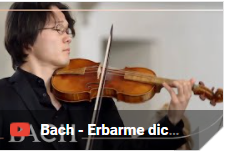 om troostvoor de samenlevingom hoop boven wanhoopom geloof boven wantrouwenom liefde boven haatom uw ontferminghttps://www.youtube.com/watch?v=Zry9dpM1_n4Mijn #avondgebed voor verpleegkundigen en artsenverzorgenden en therapeutenvoor wie in de frontlinie staanen altijd maar weerklaar staan voor wie ziek en hulpbehoevend isom Uw bemoediging en beschuttingom Uw zegen over hun zorgenvoor onze samenlevingom solidariteitMijn #avondgebed voor wie in deze tijd van coronatijd van onzekerheid, onrust en afwachtenin verwachting isvoor de aanstaande oudersvoor het nieuwe levenom Uw zegenvoor wie deze tijd van verwachtinggepaard gaat met zorg om gezondheidvan moeder of kindom Uw beschuttingMijn #avondgebed voor wie overvallen isdoor slecht nieuwssoms zo onzichtbaar aanwezigmaar toekomst vervagenden adem ontnemendvoor de partner en de kinderenvoor de vrienden en reisgenotenvoor de geloofsgemeenschapom moedig de weg te gaanen te weten: niet alleenom beschuttingMijn #avondgebed voor wie balsem is voor de samenlevingdoor het voorleven van verdraagzaamheidvoor wie de koelte is in de hitte van de woestijndoor mildheid en vriendelijkheidvoor wie beschutting is in gure tijdendoor te staan voor vrijheid en gerechtigheidom Uw bemoedigingMijn #avondgebed voor wie een pannetje soepbij de buren brachtvoor wie dat kaartje stuurde metik vergeet je nietvoor wie in een gebaar of een woordeen ander opbeurdevoor wie door mildheid en vriendelijkhet bestaan even lichter maakteom een zegendat het tot zegen mag zijnMijn #avondgebed voor wie leeft met schulden een medemens tekort deed of beschadigd heeftvanwege het verleden dat niet meer veranderd kan wordenom moed te erkennen wat gebeurd isen kracht ruimte te maken voor gerechtigheidom zicht op een toekomstvan vredeom Uw vergevingMijn #avondgebed voor de vluchtelingen in Moriain de steek gelatentoen ze kampten met oorlog of ongeluk in hun thuislandtoen ze de oversteek waagdentoen ze op Lesbos moesten wachtentoen de brand gedoofd wasom mededogenom medemenselijkheiddat zij gezien wordenals Uw mensMijn #avondgebed voor oceanen en zeeënvoor meren en rivierenvoor bossen en regenwoudenvoor wilde dieren, vogels en vissenvoor bijen en hommelsvoor Uw scheppingdat wij het respect voor het leven hervindende aarde niet uitputtenmaar zorg dragen voorwat U ons toevertrouwdeMijn #avondgebed voor wie leeftaan de rand van de samenlevingin een uithoek van de geschiedenisniet gezienniet gehoordvergeten en genegeerdvoor wie zijn/haar huis is verlorenmaar de vlucht geen thuis brachtom gerechtigheidom gekend wordenom Uw nabijheidMijn #avondgebed voor wie reikhalzend uitzietnaar de ochtendverlangend naar het zachte licht van de morgendat de angst uit het gelaat strijktvoor wie in het duister van de nachtmerkt dat de zwaarte van het levenen de eenzaamheidzich in hart en hoofd vastzettenom Uw beschuttingMijn #avondgebed voor wie geen grond meer voeltvoor wie overspoelt wordt door de golven van het leveneen speelbal in storm en ontijopnieuw slecht nieuwsopnieuw verlies van houvastom iemand die het uithoudt in de stormom Uw nabijheidals een rots in brandingom Uw ontfermingMijn #avondgebed voor wie ziek isvoor wie geliefden heeft verlorenvoor wie werkt in de zorgnauwelijks bekomen vd vorige golfvoor werkgevers, ondernemers, zelfstandigenvoor wie het water aan de lippen staatvoor wie de eenzaamheid onder de huid kruipthttps://www.youtube.com/watch?v=k9hSLzzJvZsMijn #avondgebed voor wie blijft gelovenen zich verzet tegen cynisme en onverschilligheidvoor wie licht brengt in duisternisvoor wie getuigt van hoopin tijden van onzekerheid en angstvoor vredestichters en verbinderstegen de klippen opom Uw beschuttingom Uw zegenMijn #avondgebed voor wie chronisch ziek islichamelijk of psychischvoor wie zich moet verhouden met 'voor altijd'en 'nooit meer'voor wie rouwt om wat verloren gingvoor wie zoekt naar ruimtevoor wie doolt in dat onbekende land van beperkingom een gidsom begripom Uw lichtMijn #avondgebed voor wie verhalen meedraagtdie diep verborgen en weggestopt, vergeten lijkenmaar zomaar in de nacht angstig aanwezig zijndie onstuitbaar zich aandienenals je kwetsbaar of ziek bentom iemand die je vrij luisterten het geheim doorbreektom Uw beschuttingMijn #avondgebed voor voorgangers,priesters en predikantenvoor wie geraakt is door het evangelieen het goede nieuws zo graag door wil gevenom volhardingals de weg dor en doods isen het enthousiasme in de kiem gesmoordom bondgenotendie luisteren en nabij zijnom uw LiefdeMijn #avondgebed voor wie 's nachts wakker ligtvanwege zorgen om de wereldvanwege zorgen om geliefdenvanwege zorgen om zichzelfvanwege onrust in lijf en hoofdom een beetje ruimte om de zorgen los te kunnen latenom rust door het besef dat je niet alleen bentom Uw vredeMijn #avondgebed voor wie leeft met gemisvoor wie het 'nooit meer' niet kan doorgrondenvoor wie ziet dat het leven doorgaatmaar er niet bij kanen stil valten wie verlangt naar de dagen van toende lach en het mopperen gewoon het leven wasom begrip en nabijheidom Uw troostMijn #avondgebed voor wie geen stem meer heeftvoor wie niet gezien, niet gehoord en verzwegen wordtvoor wie verlangt om gekend te zijnhopend op een leven voorbij de angstop medemenselijkheidop toekomstom nabijheid voorbij medelijdenom rechtom Uw gerechtigheidMijn #avondgebed voor wie verlangt naar rusten de storm in het hoofd niet kan stoppenvoor wie zoekt naar houvastnu de grond onder de voeten is weggeslagenvoor wie zo graag op adem wil komenom mensen die naaste willen zijnom een schoudereen luisterend oorom Uw beschuttingMijn #avondgebed voor de mensen in kamp Moriazo lang alweggestopt, vergeten, verlorenopnieuw opgejaagdzonder uitzichtom medemenselijkheidom ontfermingom een plek om thuis te komenom een toekomstom mensen die in hun doengetuigen vanUw lichthttps://www.youtube.com/watch?v=xZ9ycGq1pW4Mijn #avondgebed voor wie leeftop de rand van de eeuwigheidvoor wie niet of nauwelijks meeraanspreekbaar isom Uw genade in vrede en rust te kunnen stervenvoor wie vecht voor zijn of haar levenom Uw kracht en nabijheidvoor wie om hen heen staanom Uw beschuttende vleugelsMijn #avondgebed voor wie leeft met gemisvoor wie leeft met onvervuld verlangenvoor wie zo graag zijn/haar leven wilde delenmaar de liefde (nog) niet vondvoor wie zo graag moeder/vader wilde wordenvoor wie zo hoopte om oma of opa te zijnom beschuttingom vredeom Uw lichtMijn #avondgebed voor wie zich verbonden weetin liefde en trouwom een zegen over je relatieopdat je verbondenheid tot zegen mag zijnvoor wie worstelt met haar/zijn relatieom trouwtaaleen luisterend oorgeduldom ruimte elkaar terug te vindenopdat de liefde zich verdieptMijn #avondgebed voor docentennu het nieuwe seizoen weer begonnen ismet alle onzekerheid door het coronavirusom bemoediging en krachtom wijsheidom Uw beschuttingvoor leerlingen en studentennu het nieuwe jaar begonnen issoms met zoveel onzekerheid en onrustom Uw nabijheidMijn #avondgebed voor wie zich eenzaam voeltvoor wie de dagen maar durenen de nachten donker zijnvanwege de spoken van ooitvanwege gemis dat te groot isvanwege verloren hoopom oprechte aandachtom een schouderom beschuttingom Uw beloftevan troostende nabijheidMijn #avondgebed voor wie leeftop de rand van de eeuwigheidom de rust los te kunnen latenom de kracht afscheid te nemenvoor wie waaktom Uw liefdevolle nabijheidvoor wie rouwt om geliefdenom Uw troostende beschuttingom ruimte voor verdrietom liefde sterker dan de doodMijn #avondgebed voor wie leeftin de schaduw van de doodvoor wie lijdt aan het levenvoor wie leeft met voortdurende pijnin het lichaamin het hartin de zieldoor ziekte, tekort of levensverhaalom geloof van een medemens die trouw blijftom iemand die hoop deeltom Uw liefdeMijn #avondgebed om een zegenover je bezigheden van deze dagdat je spreken en je handelenje luisteren en je zientot zegen mochten zijnom inzicht waar je anderen tekort deeden moed dit toe te geven en ten goede te kerenom rustom te kunnen slapenonder Gods vleugelsMijn #avondgebed voor wie wachtteop een geliefde, een kind, een vriend, een broer of zusmaar tevergeefsvoor wie hoorde dat hij of zijdoor een ongelukuit het leven is weggerukt -een wond tot diep in de zielom nabijheid in de verbijsteringom een troostende schouderom lichtMijn #avondgebed voor joudat je tijd durft te nemenen gelegenheid kunt creërenom te genietenvan wat je geschonken isin mensen om je heenin de schoonheid van de natuurin het werk dat je doetof de bezigheden die je hebtom aandacht voor nuom rust in hoofd en hartom vredeMijn #avondgebed voor wie verwond isdoor verwaarlozing, geweld of misbruiktot in de zielwaardoor leven overleven is gewordenvanwege gebroken eigenwaardeen verraden vertrouwenom erkenning van de pijnom gerechtigheidom Uw helende liefdeom mensen die het uithoudenen luisterenMijn #avondgebed voor wie wakker ligtom herinneringen aanpatiënten op de IC en de corona-afdelingom de keuzes die gemaakt moesten wordenals verpleegkundige of verzorgende in een instellingvoor wie nu herstelt van coronavoor wie nu nog vecht voor haar/zijn levenom Uw lichtMijn #avondgebed voor het licht doorgeeftin donkere tijdenvoor wie getuigt van hoopin moeizame en onzekere tijdenvoor wie de liefde voorleeftin tijden van zelfhandhaving, verbittering en haatvoor wie durft gelovenals vertrouwen niet vanzelfsprekend isom Uw bemoedigingMijn #avondgebed voor wie het donkerherinneringen naar boven brengtdie overdag vervagenmaar in de nachtonvermijdbaar aanwezig zijnvoor wie dreigt te bezwijken onder het levensverhaalom bemoediging en krachtvoor wie gebukt gaat onder schaamteom Uw liefdevolle erkenningMijn #avondgebed voor wie eenzaam isvoor wie hunkert naar begrip en erkenningverdwaald in dat onbekende landvan een beperkingvan rouwvan een chronische ziekteterwijl 'de gezonde' dat landschap niet kenten de taal niet verstaatom Uw beschuttingom een bondgenootom trouwMijn #avondgebed voor klokkenluidersvoor wie onrecht aan de kaak durft te stellenvoor wie licht brengt in duisternisvoor wie hoop doorgeeftvoor wie liefde leeftvoor wie geloof houdt in een wereld die anders kan zijnom recht en gerechtigheidom bemoedigingom Uw beschuttingMijn #avondgebed voor wie gevlucht isen een ongewisse toekomst tegemoet reisdevanwege oorlog, honger of dreigende armoedevoor wie vast is komen te zitten in opvangkampenen geen uitzicht heeftvoor kinderen, aan hun lot overgelatenom mededogenom een thuisom Uw beschuttingMijn #avondgebed voor wie gebutst en beschadigd isdoor het zwijgen of sprekendoor het negeren of het wegkijkendoor het oordelen of door niet gezien wordendoor grensoverschrijdingen, geweld, misbruikbinnen geloofsgemeenschappenom rechtom vredeom Uw liefdevolle beschuttingMijn #avondgebed voor gezinnenmet kinderen die intensieve zorg nodig hebbendoor een handicap, stoornis of ziekteen zich soms met zoveel moeite verhouden met het levenom beschuttingvoor de (pleeg)ouderszeker nu ze zich ook in de steek gelaten voelenom erkenningom Uw lichtMijn #avondgebed voor wie waaktals wij ons te ruste leggenvoor wie vannacht moet werkenom uw beschuttingvoor wie wakker ligtvanwege ziekte of zorgenom uw vredevoor wie gaat slapenom een rustige nachtopdat wij morgen mogen opstaanen iets van Uw lichtmogen doorgevenMijn #avondgebed voor wie 's nachts wakker ligtgekweld door herinneringen van geweld en misbruikvoor wie het eigen lichaam ontvreemd isomdat anderen namen wat niet van hen wasvoor wie gebukt gaat onder schaamte en schuldgevoelom gerechtigheidom woedeom vrede en Uw lichtMijn #avondgebed voor wie op de drempel staatvan een nieuwe fasevan een onbekende toekomstvoor kinderen uit groep 8voor wie de middelbare school heeft afgerondvoor wie MBO, HBO of universiteit verlaatom moed de stap te zettenom mildheid en vertrouwen van mensen om hen heenMijn #avondgebed voor wie het leven ervaartals woestijntijdeen tijd van gemiseen tijd van zorgeen tijd van uithoudenom schaduw tegen de verzengende hitteom warmte in de kilte van de nachtom een bron in de droogtedoor een schouderdoor oprechte aandachtdoor Uw lichtMijn @avondgebed voor werkgevers en ondernemersvoor wie in deze verwarrende en heftige tijdverantwoordelijk draagt voor haar/zijn gezinen voor (de gezinnen van) werknemersom uitzicht en toekomstom vertrouwen en hoopom rust en vredeom beschuttingMijn #avondgebed voor vadersdie onvoorwaardelijke liefde voorlevenvoor wie als een vader isom Uw zegen over hun liefdevoor wie leeft met onvervuld verlangenvoor wie een kind heeft verlorenvoor wie geleden heeft onder haar/zijn vaderom Uw licht en beschuttingom rechtMijn #avondgebed voor wie lijdtaan huiselijk en seksueel gewelden ontheemd is geraaktvan een thuisvan zichzelfvoor wie leeft met angstvoor wie niet meer kan vertrouwenvoor wie de bodem onder het bestaan verdwenen isom erkenningom iemand die volhoudtom bemoedigingMijn #avondgebed voor wie zichzo diep verbonden weet met de anderdat het verlangen groeit om de toekomstsamen tegemoet te levenvoor wie gaat trouwenom liefde die verdieptom trouw die stormen weerstaatom het geschenk bij de ander thuis te mogen komenom Uw lichtMijn #avondgebed voor wie geloof houdenin medemensenin Gods toekomstvoor wie getuigen van hoopook als de weg door een donker dal gaaten langs de schaduw van de doodvoor wie de liefde leveneen glimp van Gods Rijken zich verweren tegen haat en bitterheidom Uw beschuttingMijn #avondgebed voor wie de eenzaamheidtastbaarder voeltals de zon ondergaaten het donker indaaltvoor wie een partner is verlorenaan de dood of aan het levenvoor wie een partner mistverdwaald in het verledenvoor wie leeft met onvervuld verlangenom Uw nabijheidom vredeMijn #avondgebed voor onze geloofsgemeenschapnu we opnieuw verdriet delenvanwege het verlies van een gemeentelidvoor familie en vriendenom beschutting in deze gure tijdom uw warmte tegen de kilteom uw hoop als het ons bang te moede wordtom uw Naamwaarin we mogen schuilenMijn #avondgebed voor wie leeft aan rafelranden van samenlevingenvoor wie illegaal isvoor wie uitgebuit wordtvoor wie geen vangnet heeftvoor wie rechteloos is gemaakten in deze coronatijd geen eten en geen onderdak heeftom mensen die hun lot aantrekkenom Uw beschuttingMijn #avondgebed voor bonusmoedersvoor pleegmoedersvoor wie in de levens van een ander de moederrol vervultvoor wie vertrouwen geeften liefde leeftvoor wie een verschil maakt in het leven van een kindom bemoediging en krachtom een zegen over hun huisMijn #avondgebed voor onze moedersvoor hun liefde, zorg en trouwvoor wie hun moeder moeten missenvoor wie tekort is gekomen, tekort is gedaanvoor wie een kind moet missenvoor wie zo graag moeder had willen zijnom uw beschuttingom Uw onvoorwaardelijke liefdeom Uw nabijheidMijn #avondgebed voor wie vanavond alleen thuis kwamterwijl in d stilte het gemis tastbaar isvoor wie een geliefde heeft verlorenaan de dood of aan het levenvoor wie leeft met onvervuld verlangenvoor wie leeft met stil verdrietom een medemenseen luisterend oorom Uw troostMijn #avondgebed voor wie lijdtonder inperking, uitsluiting en angstvoor wie wordt gediscrimineerdvanwege levensovertuiging, politieke voorkeur, rasafkomst, sekse of seksuele geaardheidvoor wie het wij-zij denken tracht te doorbrekenom bondgenotenom erkenningom ruimteMijn #avondgebedvoor wie verhalen meedraagt uit de oorlogzo lang weggestopt, maar soms zo aanwezigin de nachtvoor wie verhalen meedraagt van geweld en misbruikachter muren en maskersmaar vergeefs -om rechtom een luisterend oorom Uw nabijheidMijn #avondgebed voor wie in deze tijd van zorguitdeelt van geloof door te leven met vertrouwengetuigt van hoop voorbij angst en moedeloosheiddeelt van de liefde tegen onverschilligheid en bitterheidde ander een glimlach schenkten aandachtom Uw beschuttingom Uw zegenMijn #avondgebed voor wie niet alleen worstelt met psychische problematiekenmaar ook met onbegrip en vooroordelenvoor wie opgesloten is geraakt in een wereldwaarin de weg onvindbaar lijkt en waar je de taal niet van spreektverlorenom een luisterend oorom aandachtom Uw lichtMijn #avondgebed voor wie met de avondook de kilte van het duister voeltvoor wie waakt bij haar/zijn geliefdevoor wie leeft op de rand van de eeuwigheidvoor artsen en verpleegkundigendie een patiënt los moeten latenom Uw nabijheid door de dood heenom Uw troostom Uw lichtMijn #avondgebed om een onrustig hart bij halve waarheden en sussende gemakzucht om Uw tranen in ons voor wie gebutst en ontredderd is om woede over onrecht en onderdrukking om koppige dwaasheid zodat we hoop houden en durven doen waarvan anderen zeggen dat het onmogelijk isMijn #avondgebed voor wie werkt in de scheepvaarten door de coronacrisis niet van boord mag en al zo lang niet naar huis kanom Uw nabijheidvoor wie zonder werk is komen te zittenvoor wie vreest voor zijn/haar baanom uitzichtvoor werkgevers en ondernemersom bemoedigingMijn #avondgebed voor wie opnieuw moet wachtenom wie in het hart zit te mogen omarmenvoor ouders en kinderenvoor grootouders en kleinkinderenvoor vrienden en kameradenom Uw nabijheid in eenzaamheid en verwarringom Uw troost in de stilteom kracht vol te houdenMijn #avondgebed voor wie opstaatom contacten te leggenaandacht te schenkenvoor wie in deze tijd van social distancingde ander in het oog houdtom een zegen over die ontmoetingenom moed naar de ander om te zienom durf het ook toe te latenen zo voor elkaar tot zegen te zijnMijn #avondgebed voor de nachtploegvoor wie waakt en zorgtom Uw beschermingom Uw nabijheidvoor wie de slaap niet kan vattenvoor wie tegen de nacht opzietom Uw vredeom Uw luisterend oorMijn #avondgebed voor mensen die licht brengen
waar het duister en donker is geworden
voor wie bemoedigt en bekrachtigt
waar het volhouden zwaar is geworden
voor wie blijft getuigen van hoop
tegen de klippen op
door kleine gebaren van liefde
die toekomst openen
om uw zegenMijn #avondgebed voor wie terminaal isvoor wie leeft op de rand van de eeuwigheidvoor wie om hem/haar heen staanvoor de uitvaartverzorgingdie zo graag de nabestaanden een waardig afscheid guntmaar beperkt is in mogelijkhedenom Uw nabijheidom Uw beschuttingMijn #avondgebed op deze Goede Vrijdag
voor wie hunkert naar liefde
voor wie verlangt om gekend te zijn
voor wie lijdt omdat liefde misbruikt is
voor wie lijdt onder haat en bitterheid
voor wie door onrecht wordt klein gemaakt
voor wie geen stem heeft:https://www.youtube.com/watch?v=X_tXqQlFdcQ Mijn #avondgebed voor alle gebaren van omzienvoor alle initiatieven om de eenzaamheid van anderen dragelijker te makenvoor alle verbondenheid en meelevenvoor alle inzet om vol te houden en vast te houdenom een zegen over wie geeftom een zegen over wie ontvangt

Mijn #avondgebed voor wie het ontbreekt aan woordenvoor wie in de stilte zich verlaten voeltvoor wie zich het licht nauwelijks meer herinnertdoor wat soms al een mensenleven lang mee gaatom een bondgenoot op die wegom de belofte van hoopom Uw Naam - Ik ben met jeMijn #avondgebed voor kinderen die lijden onderhuiselijk geweld of seksueel misbruikvoor de kinderen die kwijt zijnvoor vrouwen en mannen die te maken hebbenmet onveiligheid, dreigingmet gebrek aan ruimte om te levenom beschuttingeen sterke schouderom rechtom Uw licht


Mijn #avondgebed onze ouderenvoor wie leeft met een kwetsbare gezondheidmaar lééftdat leven nooit een kostenpost zal wordenmaar een kostbaar geschenkdat (draag)krachtigen de kwetsbare dragendat wij mogen zien met Uw ogenen het kostbare van de kwetsbare mensomarmenMijn #avondgebed voor wie een psychisch problematiek meedraagtvoor wie de afspraken met de therapeutof het ritme van dagopvang of begeleiding zo nodig heeften nu op zichzelf/haarzelf wordt teruggeworpenvoor wie zich nu teveel voelt - overbodige ballastom erkenningom hoopMijn #avondgebed voor de vluchteling op Lesbosen in al die andere kampendie klem zitvoor de arme in India en waar dan ook ter werelddie niet binnen kan blijvenvoor de dak- en thuisloze die nergens kan schuilenom mededogenom een menswaardige oplossingom Uw ontferming Mijn #avondgebed voor wie in ziekenhuizen en verpleeghuizen vecht tegen het coronavirusvoor de patiënten, soms zo eenzaam en verlatenHeer ontferm Uvoor hun naasten, die niet nabij kunnen zijnHeer ontferm Uvoor het medisch personeelHeer ontferm Uhttps://www.youtube.com/watch?v=k9hSLzzJvZs&feature=emb_logo Mijn #avondgebed voor artsen en verpleegkundigenvoor medewerkers in de thuiszorgvoor de schoonmakersvoor de medewerkers in verpleeghuizenen in instellingen met kwetsbare mensenvoor de huisartspraktijken en apothekenom bemoedigingom ruimte om bij te kunnen komenom hoopMijn #avondgebed voor kinderendie in spanningsvolle gezinnen levendie lijden onder misbruik, geweld of verwaarlozingjuist in deze dagenom daadkracht en steunVoor kinderen met rugzakjesdie onveiligheid ervaren nu dagritme wegvaltonrustig en in de war zijnom Uw vredeMijn #avondgebed voor wie zich droevig voeltvoor wie verloren raakt door de slagen van het levenvoor wie de nabijheid van de ander zo mistvoor wie de kilte van verlies heeft leren kennenen de donkerte van de angstom Uw beschuttingom het licht van de morgenom hoopMijn #avondgebed voor wie in verpleeghuizen woontvoor wie door een beperking in een instelling leeftvoor wie in isolatie is gegaanterwijl de eenzaamheid steeds meer in daalten het gemis aan fysieke verbondenheid schuurtom Uw nabijheidom kracht voor de verplegingom uitzichtVoor de nieuwe week:Mogen wij voor elkaar een zegen zijn,bij alles wat ons te doen staat,we beleven mogen,en wat ons overkomt.Mogen wij voor elkaar een zegen zijn,in het leven dat we delen,zo kwetsbaar als het is.Dat we elkaar tot zegen zijn,in ons verschil en ons gelijkMijn #avondgebed voor wie in deze dagenafscheid moeten nemen van geliefden,de leegte voelen van het nooit meeren de kilte en de duisternis van de rouwonder hun huid kruipen -maar de beperkende maatregelennabijheid in de weg staanom troosthttps://www.youtube.com/watch?v=W7M7lHjm5gQ&feature=emb_logo 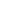 